Ombrage de titreconfig RKM CSS ombrage de titre.docx	08/06/19Avant juin 2019L'ombrage des titres de la page d'accueil était fait en ligne dans le texte du titre par un code à répéter pour chaque ombrage de texte  
<span style : text ...> titre à ombrer </span> Cela n'est plus pris en compte après la mise à jour du thème Total de juin 2019 !Déclaration d'une nouvelle classeDans → Personnalisation → CSS additionnelDéclaration d'une classe de texte ombré de noir :/*Titres page d'acueil classe spéciale ombrée */
.text-ombre { text-shadow: 0.2em 0.2em 0.4em black; }  Application d'un ombragePour appliquer un ombrage, il ne sera plus nécessaire de dupliquer du code.Dans l'édition générale du titre il suffit de renseigner la nouvelle classe dans « Extra class name : text-ombre »Applicable à tout texte que l'on veut ainsi personnaliser.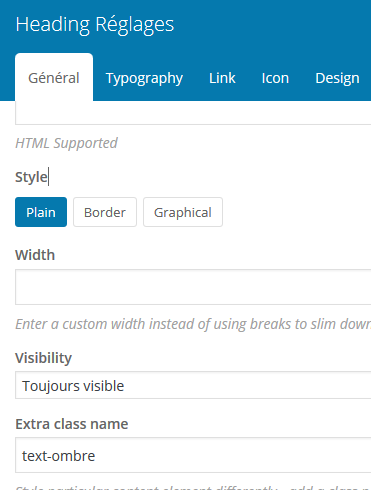 